ЗАНЯТИЕ № 1Нарисуй необходимые фигуры в пустых квадратахНарисуй значки в фигурах по образцуЛАБИРИНТПослушайте предложения и выберите подходящие слова- Мы пошли гулять и взяли с собой (зонтики, игрушки), потому что на улице шел дождь.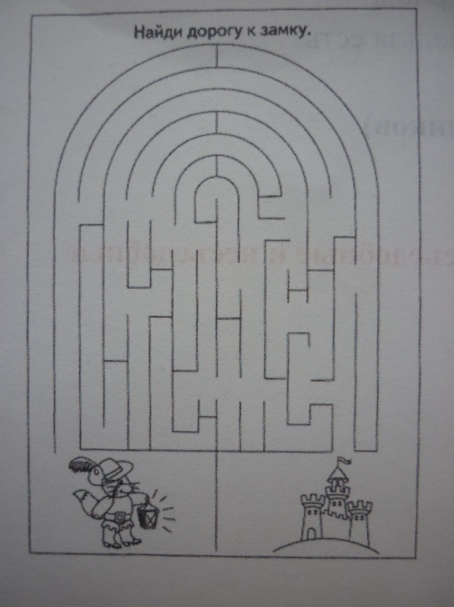 - Костя вошел в комнату и включил (свет, вода), потому что наступил вечер.- Мама налила в кастрюлю (вода, сок, йогурт), чтобы приготовить суп.- Света взяла (краски и альбом; пластилин и ножницы), чтобы нарисовать картину.- На улице Катя надела (варежки, панамка), потому что было холодно.«Назови одним словом» (в игре можно использовать мяч). Кому ведущий (педагог) бросает мяч, тот отвечает на вопрос.- Январь, март, июнь, сентябрь – - Марина, Таня, Света, Наташа – - Понедельник, вторник, четверг, суббота – - Зима, весна, лето, осень – - Диван, кровать, кресло, стол - 
- Сапоги, сандалии, туфли, кроссовки – - Лилии, ромашки, подснежники, розы  - 6. Игра «Запаздывающее зеркало»Цель игры: развить внимание, координацию, умение сосредоточиться.Ход игры: Сначала в этой игре необходимо выбрать ведущего. Им может быть как ребенок,  так и взрослый. Дети усаживаются на стулья в одну линию. Внимание каждого участника должно концентрироваться на его соседе справа. Первым садиться ведущий, он и начинает игру, показывая какое-либо движение (например, поднимает левую руку). Затем его движение повторяет сосед слева и так по очереди до конца цепочки. Когда последний участник будет показывать это движение, ведущий уже должен будет показать какое-нибудь новое (например, встать и сесть). С каждым разом движения должны усложняться, а темп игры – ускоряться. ЗАНЯТИЕ № 2ЛАБИРИНТ
2. НАЙДИ ПАРУ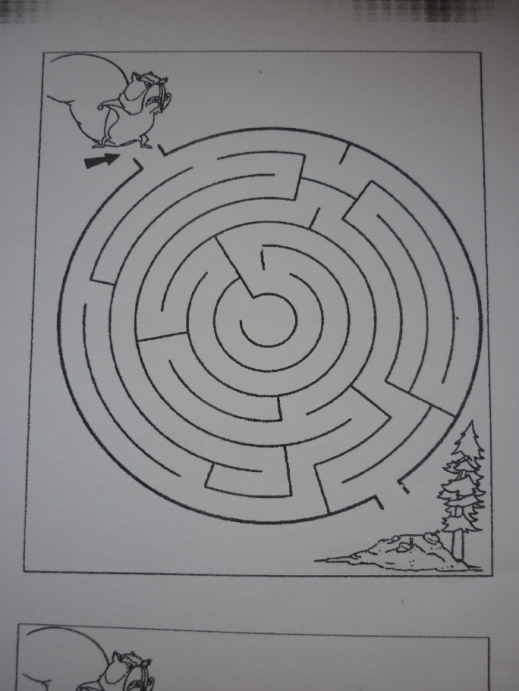 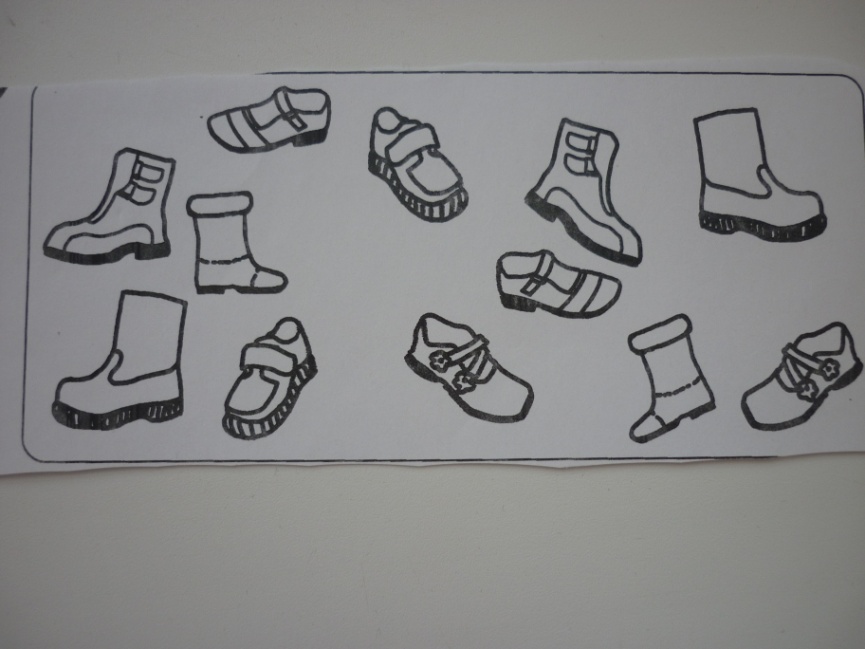 3.Назови слово противоположное по смыслуНочь-день                                                     Сильный - слабыйЗима-лето                                                      Взрослый - ребенокГладкий – шершавый                                  Лежать - стоятьБольшой – маленький                                 Летать - ползать                 Девочка – мальчик                                      Трус - храбрей                     Холодный – горячий                                   Друг – враг Высокий – низкий                                       Близкий - далекийДлинный – короткий                                   Маленький - большойВаленки – босоножки                                  Бедный – богатый4. Найди закономерность и продолжи логический ряд	_________________________________________	_________________________________________   10 – 9 - 8 – 7 _____________________________________Игра «Лети - лети». Если названный предмет летает, необходимо изобразить крылья, если нет – не двигатьсяЛети – лети самолет…Лети – лети – вертолет…Лети – лети папа…Лети – лети шляпа…Лети – лети оса…Лети- лети коса…Лети – лети река…Лети – лети стрела…Лети-лети орлица…Лети-лети синица…«Чей путь короче?» 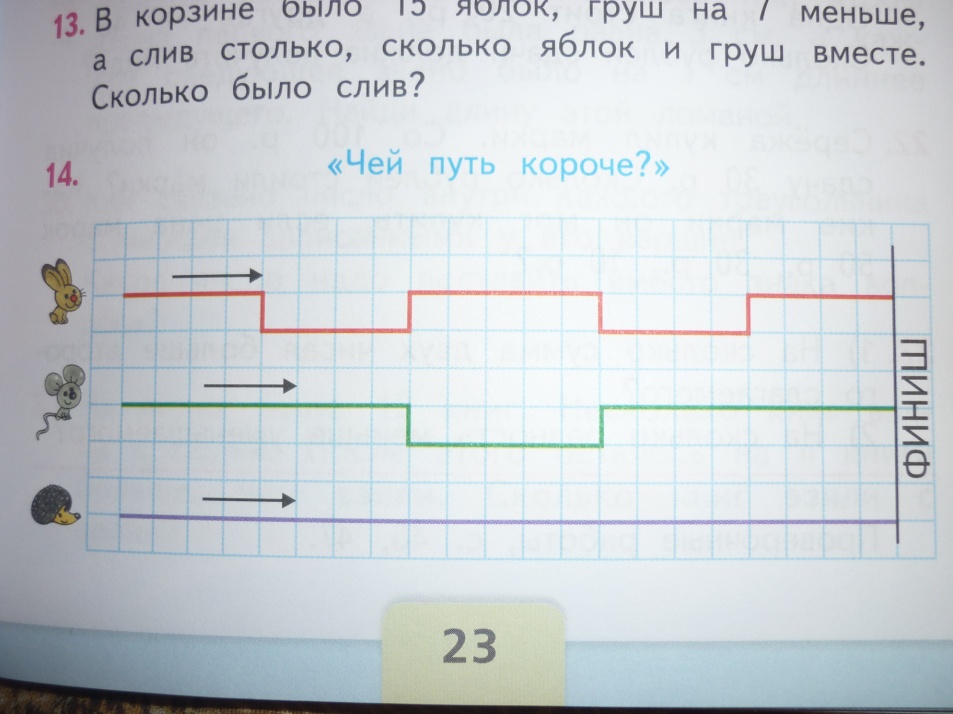 ЗАНЯТИЕ № 3«Один – много»Педагог называет предметы в единственном числе, а дети во множественном, можно комбинировать задание. Задание пройдет веселее если использовать мяч. Отвечает тот, у кого мяч оказывается в руках.Стол – столы                               Лес - лесаУхо – уши                                    Листочек - листочкиМашина – машины                      Флажок - флажкиСахар – сахар                               Носок - носкиРека – реки                                   Сестра - сестрыБрат – братья                                Окно – окнаНайди 10 отличий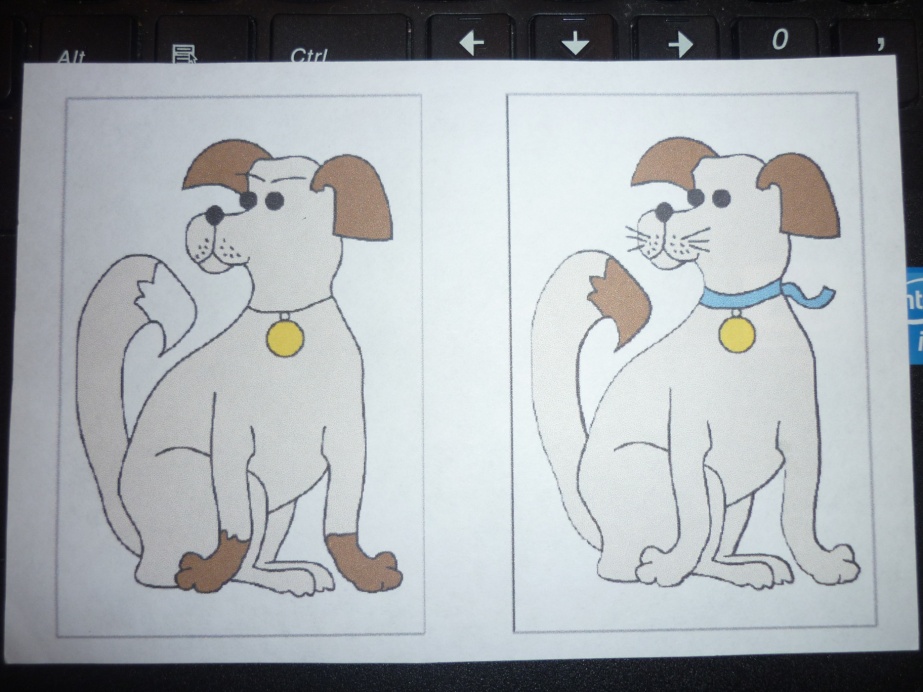 Раскрась по образцуИгра «Карлики и великаны»По сигналу воспитателя «карлики» - дети приседают, становясь маленькими. По сигналы «великаны» встают, превращаясь в великанов. С каждым последующим сигналом время подачи уменьшается. Найди и раскрась в каждом ряду лишний предмет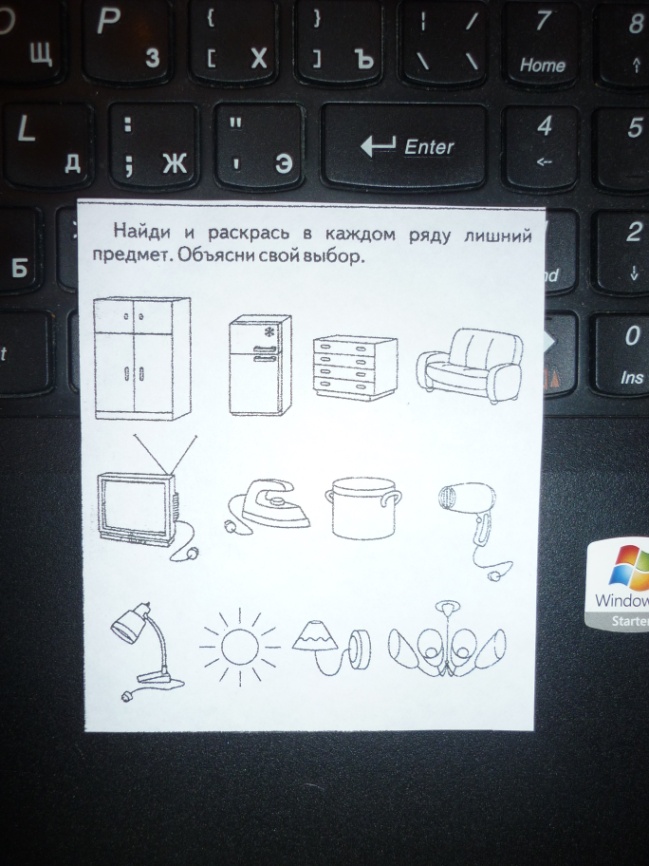 «Покажи, что попрошу» игра групповая. Педагог просит детей выполнять следующие задания:- подними правую руку;- топни левой ногой;- коснись правого уха;- покажи, где левая коленка.- подними указательный палец правой руки:- пошевели левым плечом;- погладь себя по правой щеке.ЗАНЯТИЕ № 4«Определи группу». Объедините предметы на этой картинке в три группы, проведя между ними соединительные линии. Назовите предметы в каждой группе одним словом.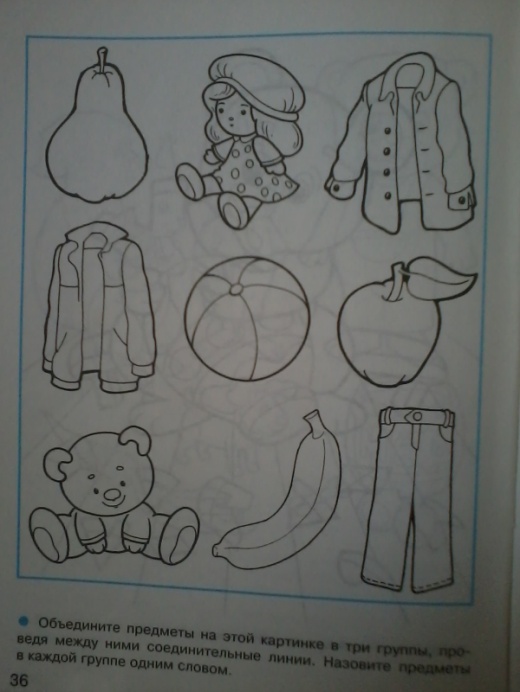 Игра на внимание «Найди геометрическую фигуру!»Педагог по порядку называет слова, дети внимательно слушают. Как только они услышат название геометрической фигуры, должны хлопнуть в ладоши.   Школа, носок, цветок, треугольник, подоконник, скатерть, квадрат, шоколад, окно, дверь, котенок, подвал, овал, ствол, дерево, полукруг, друг, круг, шкаф, завтрак, многоугольник, специя, трапеция, музыка, облако, прямоугольник, грузовик, ромб, зонт.«Найди по образцу». Найденное сочетание цифр ребенок обводит в овал, либо подчеркивает. Карточки детям раздаются индивидуально. Но задания дети могут выполнять и в группах. Для этого карточки необходимо распечатать в формате А4, увеличив при этом количество строк. «Рисование по точкам»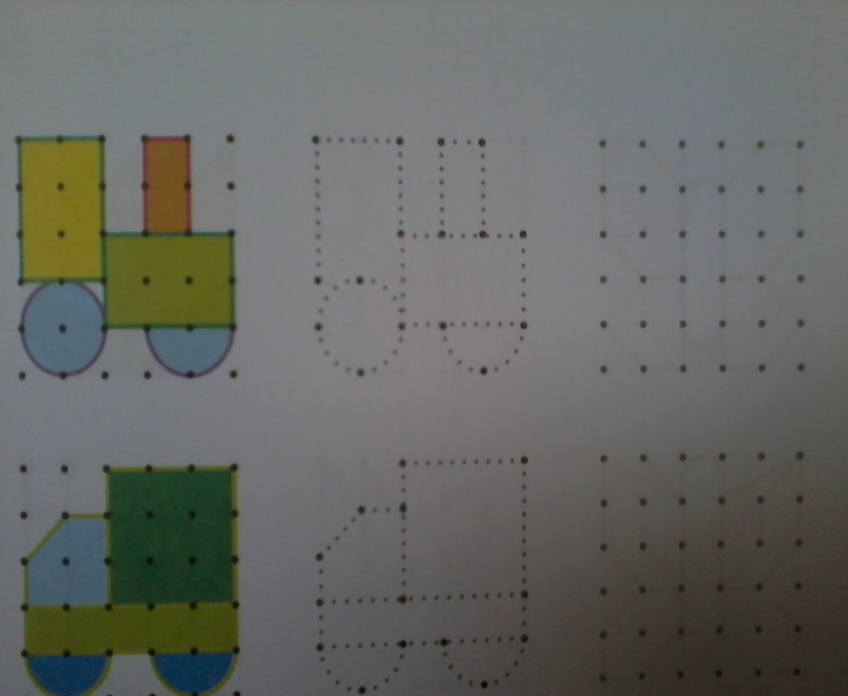 «Найди соседей»«Встаньте те кто…» Дети сидят на стульчиках, если названная характеристика, соответствует их настроению, состоянию и т.д., то дети встают.- Встаньте те, кто родился зимой;- Встаньте те, кто любит мороженное;- Встаньте те, кто хочет идти в школу;- Встаньте те, кто умет читать;- Встаньте те, кто любит ходить в детский сад;- Встаньте те, кто умеет танцевать;- Встаньте те, кто умеет кататься на велосипеде.ЗАНЯТИЕ № 5Найди закономерность и заверши ряд.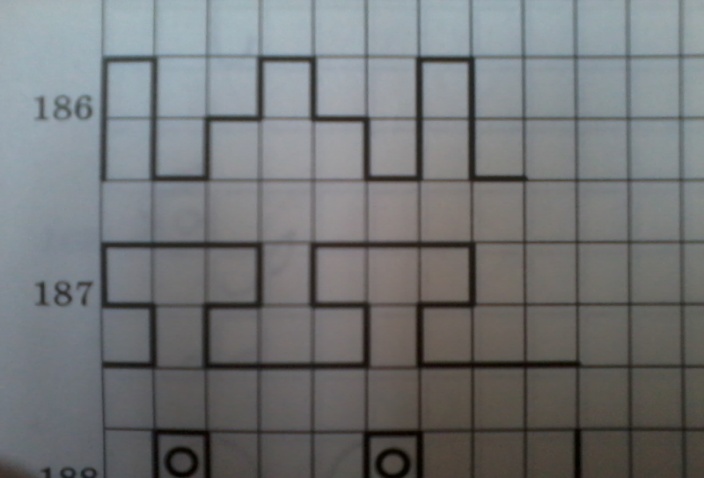 Найди отличия между картинками.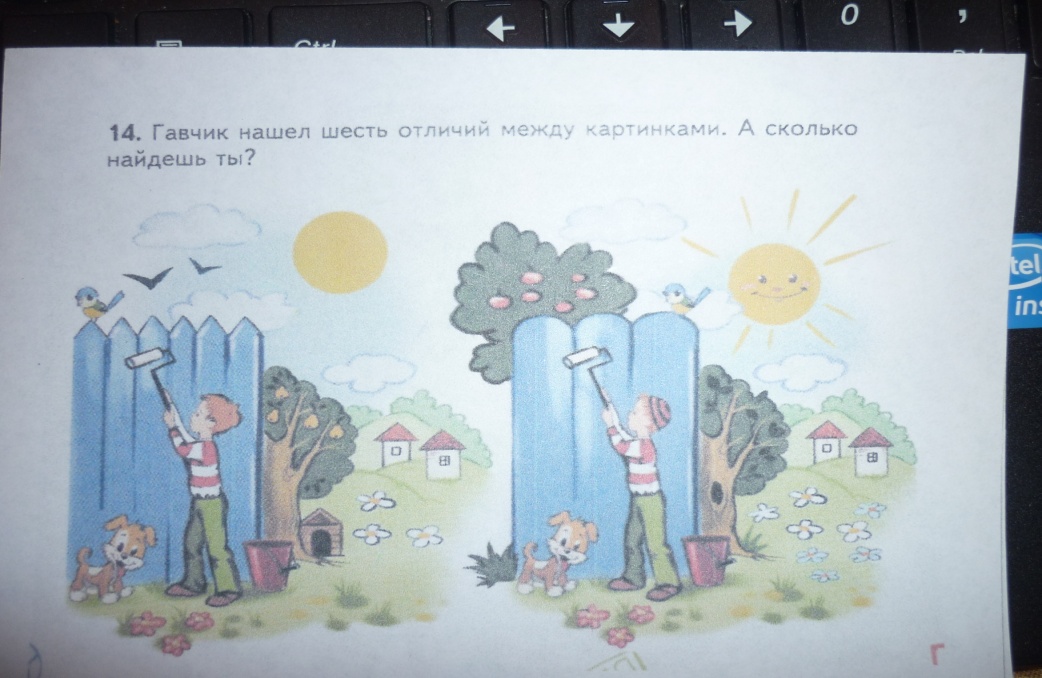 Рассмотри картинки слева, справа нарисуй такие же. Ориентируйся на клеточки.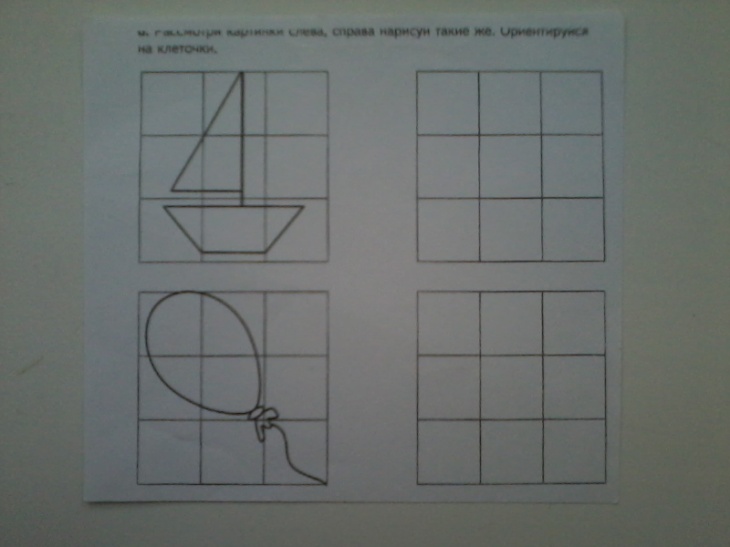 Раскрась кораблики, которые плывут направо, в желтый цвет, а которые налево – в красный.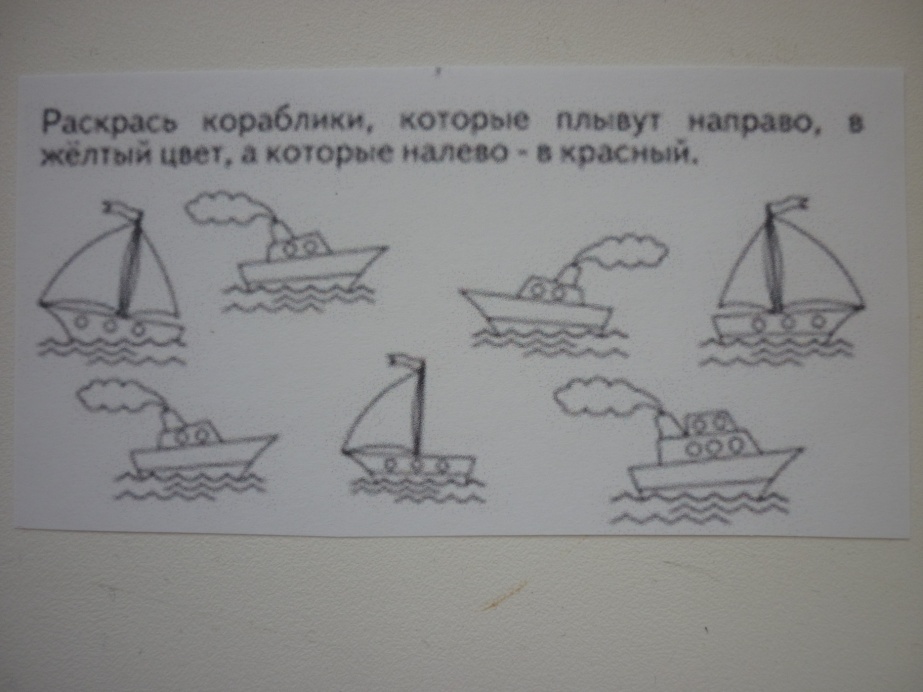 «Попади в мишень». Для задания понадобятся обручи разного цвета и мячи (желательно тех же цветов, что и обручи). Игровая задача – попасть в центр обруча мячом соответствующего цвета. У каждого участника есть по 3 попытки. Побеждает тот, у кого будет больше попаданий.«Хлопни – топни» Хлопни в ладоши, когда услышишь название предмета, топни ногой, когда услышишь название живого существа.ЗАНЯТИЕ № 6Реши задачки- У Лены было 2 груши, Оля принесла ей 3 яблока. Сколько фруктов стало у Лены?- У Саши было 8 карандашей, четыре он отдал Вове. Сколько карандашей осталось у Саши?- Белка сушит на веревкеДва грибка и три морковки.Прибежал хорек, утащил грибок.Съел зайчонок две морковки.Что осталось на веревке?- У Наташи кукла Маша.Мишка плюшевый  - у Паши.У Танюши – кошка Мурка.У Жени – матрешка.Лошадка – у Павлуши.Машина – у Илюши.Сколько же всего игрушек?Найди отличия…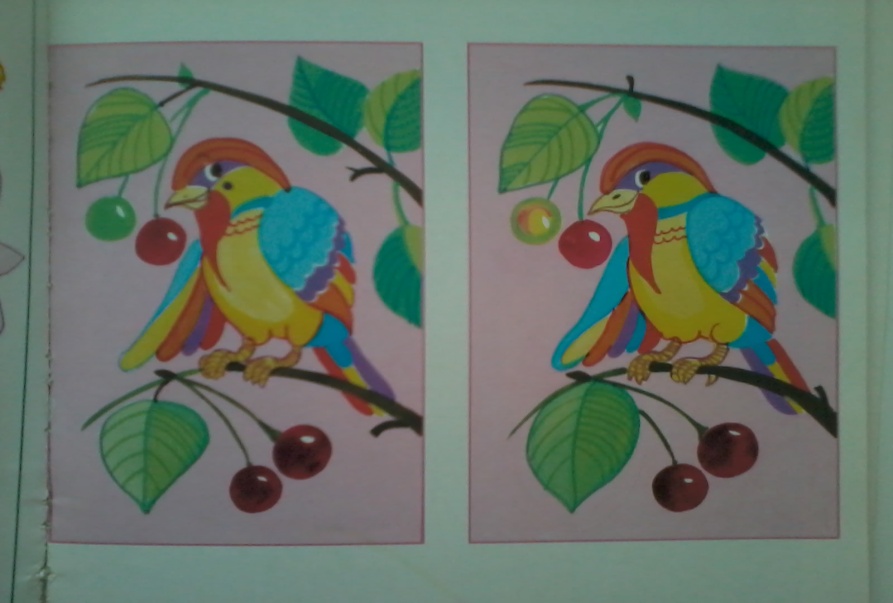 	3. Сделай все кораблики одинаковымиЧто с чем делают?Песок сыплют, а воду …Котлеты жарят, а суп …Стол накрываю, а постель …Цветы водой поливают, а огонь…Нитку в иголку вдевают, а гвоздь в стену …Сделано из…Шапка из меха – меховаяСковорода из чугуна – чугуннаяПосуда из дерева – деревянная.Монета из золота – золотая.Венок из цветков – цветочный.Кувшин из глины – глиняный.Математическое раскрашивание1 – серым          2 – коричневым       3 – черным4 – красным      5 – зеленым              6 - желтым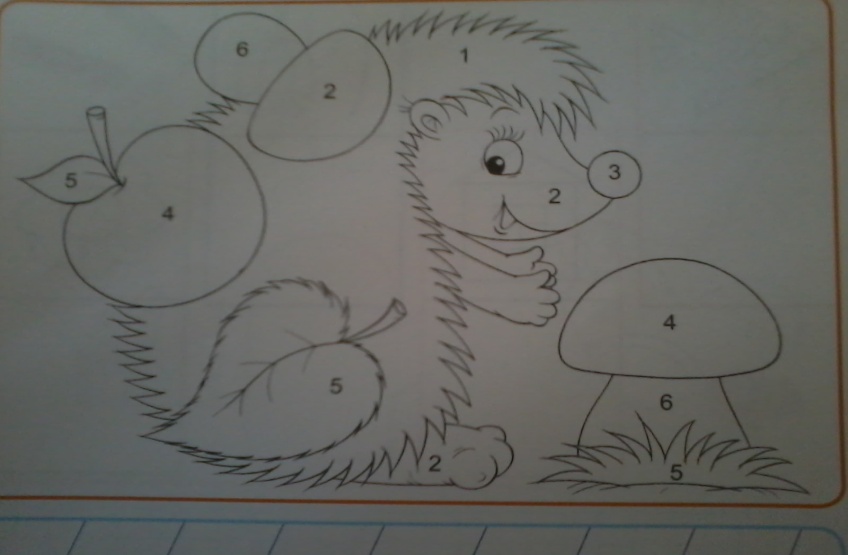 «Угадай, что исчезло?»Педагог на столе раскладывает любые предметы, затем дети отворачиваются или закрывают глаза. В это время педагог убирает один любой предмет (или несколько). Открыв глаза, дети называют предметы, которые убрал педагог. ЗАНЯТИЕ № 7Продолжи рисовать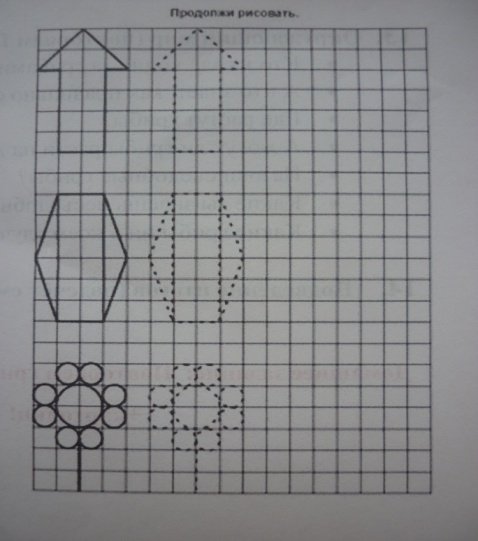 «Угадай, что в мешке?»Специально изготовленный мешочек (непрозрачный) педагог может поместить геометрические фигуры, различные игрушки и другое, распознавать которые ребенок буте не глядя только с помощью пальцев рук. Дорисуй бабочку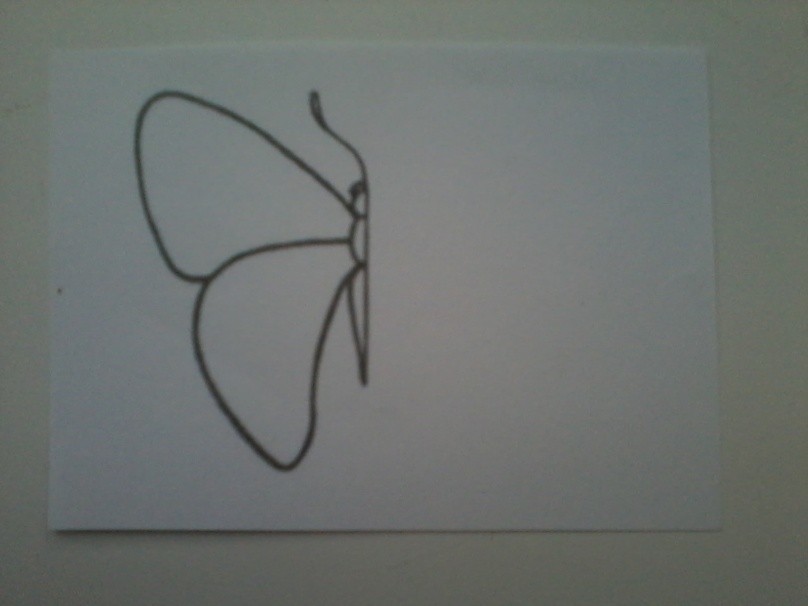 Математическое раскрашивание. Ребенок может раскрасить фигуру только после того, как решит пример, ведь ответ и будет определять цвет.2 – синий3 - оранжевый4 – зеленый5 - розовый6 - красный	«Ну-ка цифры встаньте в ряд» Каждый ребенок получает картинку с цифрой. Задача участников - по сигналу педагога построиться в прямом порядке расположения цифр, затем в обратном.«Бегите ко мне!» Педагог ведущий. Он называет цифры в любом порядке. Задача детей - добежать до педагога, если их цифра названа.ЗАНЯТИЕ « 8 «Нарисуй окошечки» Нарисуй в каждом следующем домике окошек на одно больше, чем в предыдущем.Найди фигуры в квадрате справа, соедини их линиями и раскрась каждую пару одинаковым цветом.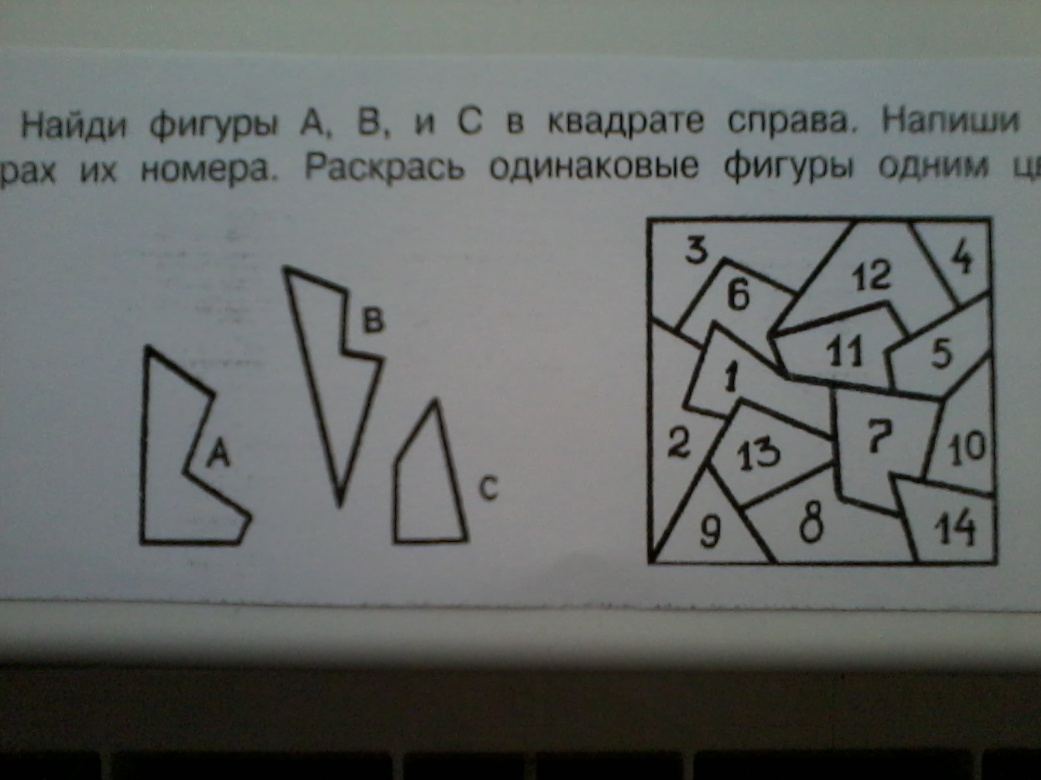 Выполни штриховку по образцуПродолжи узор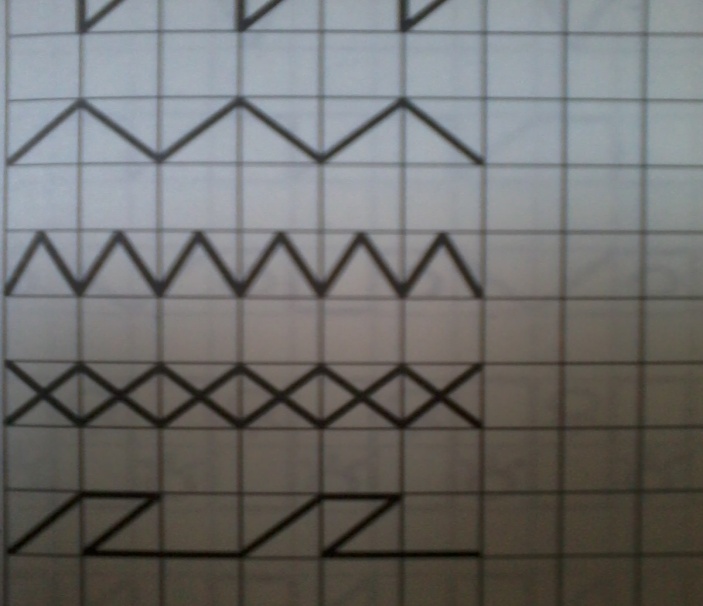 Расставь знаки в соответствии с образцом«Запретное слово»Дети встают в круг, кладут руку правой руки сверху на ладошку соседа справа, руку левой под ладошку соседа слева. Определяют запретные слова – например, цифру 2 и 8. И начинают счет цифр в прямом порядке, выполняя при этом хлопок по руке соседа справа, как бы передавая эстафету. Но озвучивание выше названных запретных цифр строго запрещается, дети выполняют только хлопок, без называния цифрПерспективный план по развитию произвольной памяти1. «Кому что нужно для работы»«Летает – не летает» «Запомни картинки»«Послушай внимательно и повтори» «Графический диктант»2. «Съедобное – не съедобное»«Сравни картинки» «Создай образ»«Снежный ком» «Графический диктант»3. «Найди отличия»«Кто больше действий назовет» «Лови мяч – дари слово»«Посмотри на картинку и запомни слово» «Графический диктант»4. «Чего не стало»«Птица – не птица» «Запомни картинки»«Веселые таблицы» «Графический диктант»5. «Летает – не летает»«Топ – хлоп» «Каскад слов»«Лови мяч – дари слово» «Графический диктант»«Корректурная проба»6. «Сравни картинки»«Топ – хлоп» «Запомни картинки»«Послушай внимательно и повтори» «Графический диктант»7. «Съедобное – не съедобное»«Найди отличия» «Создай образ»«Снежный ком» «Графический диктант»8. «Кому что нужно для работы»«Кто больше действий назовет» «Каскад слов»«Лови мяч – дари слово» «Графический диктант»«Корректурная проба»Дидактические игры 2 этапа1. «Найди отличия»«Кто больше увидит и назовет» «Не забудь картинку»«Слушай все запоминай на вопросы отвечай» «Нарисуй по образцу»«Корректурная проба»2. «Что изменилось»Найди пару» «Нарисуй правильно схему»«Выполни движение» «Графический диктант»3. «Птица – не птица»«Да и нет не говори» «Поможем маме»«Веселые таблицы» «Корректурная проба»4. «Узнай по описанию»«Кто где находится» «Кодовый замок»«Запомни и нарисуй» «Нарисуй по образцу»5. «Цифровая таблица»«Бывает – не бывает» «Слушай все запоминай на вопросы отвечай»«Веселые таблицы» «Нарисуй по образцу»«Корректурная проба»6. «Найди отличия»«Узнай по описанию» «Пиктограммы»«Не забудь картинку» «Графический диктант»7. «Кто где находится»«Кто больше увидит и назовет» «Кодовый замок»«Запомни и нарисуй» «Нарисуй по образцу»8. «Цифровая таблица»«Бывает – не бывает» «Пиктограммы»«Поможем маме» «Корректурная проба»«Нарисуй по образцу»Дидактические игры 3 этапа1. «Не пропусти растение»«Чего не стало» «Заколдованный мешочек»«Выполни движение» «Нарисуй по образцу»«Расставь значки»2. «Что изменилось? »«Так бывает или нет? » «Гуляем по поселку»«Пересказ» «Нарисуй вторую половину»«Корректурная проба»3. «Разложи палочки так же»«Назови одним словом» «Магазин»«Запомни парочки» «Графический диктант»«Корректурная проба»4. «Не пропусти профессию»«Что с чем? » «Пересказ»«Пиктограммы» «Нарисуй по образцу»«Графический диктант»5. «Скажи по-другому»«Что из чего сделано? » «Опосредованная память»«Веселые таблицы» «Графический диктант»«Корректурная проба»6. «Не пропусти растение»«Чего не стало» «Заколдованный мешочек»«Выполни движение» «Нарисуй по образцу»«Расставь значки»7. «Разложи палочки так же»«Назови одним словом» «Пересказ»«Опосредованная память» «Нарисуй вторую половину»«Корректурная проба»8. «Что изменилось? »«Так бывает или нет? » «Запомни парочки»«Заколдованный мешочек»«Нарисуй вторую половину»«Корректурная проба»Контрольное диагностированиеПрограммно-методическое обеспечениеПрограмма воспитания и обучения в детском саду / Под ред. М. А. Васильевой, В. В. Гербовой, Т. С. Комаровой. — 5-е изд., испр. и доп. — М. : Мозаика-Синтез, 2007 г. - 2008 с.Н. Е. Веракса, Т. С. Комарова, М. А. Васильева. Основная общеобразовательная программа дошкольного образования «От рождения до школы». - М. : Мозаика-Синтез, 2010 г. - 224 с.Перечень пособий1. Афонькина Ю., Урунтаева Г. Дидактическая игра как средство развития произвольной образной памяти у старших дошкольников // Дошкольное воспитание. – 1992. - №1 – С. 12-22.Е. Н. Панова «Дидактические игры и занятия в детском саду», - Воронеж, 2007 г. – 78 с.4. Бондаренко А. К. Дидактические игры в детском саду. – М. : Просвещение, 1991.5. Уорнер,П. 160 развивающих игр для детей до 3-х лет/ П.Уорнер.- Минск: «Попурри», 2008.- 192с.:ил. Периодические издания:«Почемучкам обо всем на свете».- ООО «Доброе слово».- Нижний Новгород«Грамотейка» - развивающий журнал для детей.- Дзержинск.«Учимся играя»: педагогическая помощь родителям/ Майорова Ю.А..- Нижний Новгород166943745823361696456327642734669164947921669753947197165945715717519616230469507573691669536452652515964234723416962356436546796761669435325757519695715781758166942743767656658916963581851849181669510515158918591156934531945166999АВТОБУСКАРАНДАШЯБЛОКОСОБАКАСТРЕКОЗАСТРОИТЕЛЬСУМКАТЕЛЕФОНВОРОБЕЙДЕВОЧКАКОШКА АКВАРИУММОРКОВЬВОДИТЕЛЬДЕРЕВОЛЯГУШКАТЕЛЕВИЗОРСЛОНОБЕЗЬЯНАБАРАБАНШКОЛЬНИКУЧИТЕЛЬБАЛКОНДВЕРЬКОРОВАМАЛЬЧИККУРИЦАМОЛОКОМАГАЗИНКОРИДОРКРОКОДИЛКОРЗИНА		0   	2    1    3    3    2   0    1    3    2    3    0     1    1     3     2     3     0    1    2    0    3    2    0    1    3    0    2     3    0    1     3     1     2